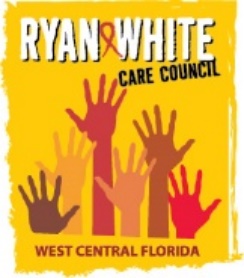 WEST CENTRAL FLORIDA RYAN WHITE CARE COUNCILMETRO INCLUSIVE HEALTH – SAINT PETERSBURG OFFICEWEDNESDAY, JUNE 2, 20211:30 P.M. – 3:30 P.M.MINUTESATTENDANCE LIST: JUNE 2, 2021ALT= Alternate present 	EX = ExcusedI, Chair Nolan Finn, do certify that these minutes have been approved by me and the members of the Care Council on this day, August 4, 2021.Nolan Finn, Chair: ________________________________________________CALL TO ORDERThe meeting of the Ryan White Care Council was called to order by Nolan Finn, Chair, at 1:35 p.m. ROLL CALL AND INTRODUCTIONSSee attached attendance list.  CHANGES TO AGENDAChair, Nolan Finn, noted that guest, Donna Sabatino, was added to the agenda for a legislative update and that all action items would be tabled due to a lack of in-person quorum.MOMENT OF SILENCEChair, Nolan Finn, asked members to take a moment to give honor and recognition to those that we have lost to HIV, those struggling with HIV, those who are currently unaware of their serostatus, and those affected by COVID-19.ADOPTION OF MINUTESThe minutes for May 5, 2021 were tabled due to a lack of in-person quorum.CHAIR/VICE CHAIR’S REPORTChair, Nolan Finn, began the Chair report reminding members to take the Assessment of the Administrative Mechanism (AAM) survey sent by Quality Management consultant, David Cavalleri. At that time only 13 responses had been collected.Community HIV Advisory Group (CHAG) met and the announced that the State office for HIV services plans to meet to learn how the integrated plan and Ending the HIV Epidemic (EHE) plans will work with one another to ensure there are no duplication of services. Finn concluded his report with another reminder that the Florida Comprehensive Planning Network (FCPN) alternate for his position.RECIPIENT’S REPORT Recipient, Aubrey Arnold, announced that we are entering the second quarter of the Ryan White Part A grant year (March 2021 – May 2021). There has been a budget amendment for additional monies granted and will be presented to the Hillsborough County Board of County Commissioners (HCBOCC) on June 16, 2021 to align the amount of award with money used thus far.Arnold continued that the EHE has just ended their second quarter as well and all reporting and conditions of the grant award has been completed. Their next progress report is due to the Health Resources and Services Administration (HRSA) on June 30, 2021.Arnold will be virtually participating in the FCPN spring meeting and representing the Part A planning community for our Eligible Metropolitan Area (EMA), coordinated by the AIDS institute (TAI).Part A has reallocated funds from the local pharmacy budget line item to oral health in both Hillsborough and Pinellas Counties. With these funds, totaling approximately $143,000, final actions took place in May 2021 upon the completion of a successful Request for Information (RFI). Funded provider contracts are in the process of finalization, with two new oral health providers in Pinellas County to help close the gap among service categories. Member, Lisa Conder, asked who the funded providers will be and Arnold shared that they have a contract with St. Joseph’s who will subcontract with Alpha Dental. A new contract with Pinellas County Health Department will have alternate locations to serve individuals outside of Pinellas County as well.Part A is getting more information about the upcoming integrated plan (IP) as the current IP covered 2017-2021. Staff will be working on the new IP, which includes patient care and prevention beginning 2022. Arnold concluded on a positive note, announcing the that approximately 35% of Floridians are fully vaccinated for COVID-19. Although this continues to be lower than the national average, efforts are focused on engaging with underserved communities. One example is President Biden’s announcement of a new initiative that will stream funding to local barbershops around the country to raise awareness of the COVID-19 vaccine and other health issues faced.LEAD AGENCY REPORTLead Agency Representative, Yashika Everhart, began the Part B report noting that they are still in quarter one of their contracts as procurement starts July 1, 2021. Financials are still being processed to close-out the prior grant year, at which point the financial department will share their expenditure report.Everhart announced that 26 AIDS Drug Assistance Program (ADAP) clients may qualify for Affordable Care Act (ACA) plans, further assisting clients as enrollment has been extended again to August 15, 2021. ADAP counselors are contacting these individuals to understand why they are not on an ACA plan already. Everhart noted that some people have plan preferences, but with 10-15 different plans offered, they hope to educate more individuals about ADAP services through their EHE programming. This will especially be so with the University of South Florida (USF) pediatrics’ EHE contract that will utilize the Biden barbershop funding to reach populations with lower income.CARE COUNCIL PLANNING SUPPORT (PCS) STAFF REPORTPlanning Council Support (PCS) staff, Naomi Ardjomand-Kermani, announced that Part A has approved food to be served at the next Care Council meeting and is in the process of planning logistics. They went on to note that PCS staff continues to seek other meeting locations that are more accessible for members and allows adequate space for social distancing.HOUSING OPPORTUNITIES FOR PEOPLE WITH HIV/AIDS (HOPWA) REPORT		HOPWA representative Anne Cronyn announced a funding opportunity through a City of Tampa block grant of approximately $500,000 for service eligible activities such as: health services, substance misuse counseling, crime prevention, and a wide spectrum of other eligible initiatives. The application can be accessed through zoom grants and a technical assistance (TA) webinar to assist applicants will be posted on their website. This will give applicants at least a few weeks to prepare for the application period. Cronyn continued that emergency rental assistance is still available for residents of the City of Tampa and Hillsborough County with plenty of monies left to spend.SUNSHINE LAW PRESENTATIONCounty Attorney, Catherine Benson, who has working with the Ryan White Part A program for 4 ½ years, attended the Care Council meeting to review the Sunshine Law and answer any questions members have. Benson references the following sources:Sunshine Law codified in Chapter 286 of the Florida Statutes, Case law that comes from courts,AGOs (Attorney General Opinions) and,Sunshine Law Manual Benson began with the question, “What does it mean that Sunshine Law applies to the Care Council?” and responded that the Sunshine Law applies to any gathering of two or more members of the Care Council where they discuss some matter which will foreseeably come before that board for action. In the absence of statutory exemption, any gathering of two or more members to discuss any matter on which foreseeable action may be taken must be open to the public, noticed to the public, and minutes kept. Anytime two or more current members of this Council want to talk to each other (including in person, on the phone, via zoom, teams, skype, email, etc.), about a matter which could foreseeably come before the Care Council for action, then that meeting must be open to the public, noticed in advance, and minutes must be kept or else members are in violation of the Sunshine Law. Benson presented the following example - the Sunshine Law Manual says there is no per se violation of the Sunshine Law for a husband and wife to serve on the same public board or commission so long as they do not discuss board business. “As to local boards, the Attorney General’s Office has noted that the authorization in s. 120.54(5)(b)2., to conduct meetings entirely through the use of electronic media technology applies only to state agencies. AGO 98-28. Th e Attorney General’s Office has observed that a local board’s use of electronic media technology to increase public participation in meeting and the use of such media to allow members of a board or commission to participate in a duly noticed public meeting does not necessarily raise Sunshine Law issues, “but rather implicates the ability of a board or commission to conduct public business with a quorum.” See Inf. Op. to Stebbins, December 1, 2015. And see AGOs 09-56 (where a quorum is required and absent a statute to the contrary, the requisite number of members must be physically present at a meeting in order to constitute a quorum), and 10-34 (city may not adopt an ordinance allowing members of a city board to appear by electronic means to constitute a quorum).”State attorneys asked for an AGO in light of COVID-19, and the Attorney General (AG) wrote back and said a quorum must be physically present to conduct business, according to the law, unless the Governor waives this legislative requirement via an emergency declaration, and shortly after the AG’s opinion was issued, that is exactly what the Governor did. However, the Governor’s emergency order expired, November 1, 2020, meaning at that point, a quorum had to be physically present to conduct business. “if a quorum of a local board is physically present, “the participation of an absent member by telephone conference or other interactive electronic technology is permissible when such absence is due to extraordinary circumstances such as illness[;] . . . [w]hether the absence of a member due to a scheduling confl ict constitutes such a circumstance is a determination that must be made in the good judgment of the board.” AGO 03-41.”Benson provided an additional example: if a quorum of a local board is physically present at the public meeting site, a board may allow a member with health problems to participate and vote in board meetings using such devices as a speaker telephone that allows the absent member to participate in discussions, to be heard by other board members and the public, and to hear discussions taking place during the meeting. AGO 94-55. The physical presence of a quorum has not been required where electronic media technology (such as video conferencing and digital audio) is used to allow public access and participation at workshop level meetings where no formal action will be taken. The use of electronic media technology; however, does not satisfy quorum requirements necessary for official action to be taken.A Care Council (CC) member then asked what kind of conversation members can have with other CC and committee members and Benson answered that judgement is critical and her most conservative advice is to never speak to other members while active in CC - although this is usually unrealistic as many boards are made up of a group of people who interact daily. Anything on an agenda cannot be discussed, nor be acted upon as all must be transparent, regardless of intent. Violations of the Sunshine Law, if willful, can be penalized by jail-time (malintent), unintentional violations may be punished by fines. Benson went on to respond to members’ questions regarding mentoring among members and Benson strongly encouraged those individuals to rely on PCS staff for these purposes. Even whispering to another member next to another, during a meeting, can be interpreted as a Sunshine Law violation as it appears as an impropriety, even though they may not be discussing CC business at all. Benson suggested that voting members seek mentorship from former members who no longer have the right to vote action.This in-person quorum requirement will continue to be true until legislators change their law, or the Governor issues another emergency order. Once the previous order expired, the advent of hybrid meetings began in which boards attempt to have in-person quorum with public comment remaining virtual. A global pandemic is an extenuating circumstance which is why they are allowing virtual hybrids at all. The Hillsborough County Board of County Commissioners (HCBOCC) has gone back to being completely in-person. Eventually COVID may no longer apply as extenuating circumstance and virtual hybrids may be denied altogether due to a lack of justification to do so. POLICY UPDATES FROM THE AIDS INSTITUTE (TAI)TAI representative, Donna Sabatino, provided the following update and corresponding information: The Florida Legislature concluded its work in the early afternoon on Friday, the final day. The smooth, on-time, conclusion was indicative of the general tone of the Session. The presiding officers steered clear of any public disagreements and avoided any tit-for-tat exchanges. The Legislature also handled the mechanics of managing a legislative session during a pandemic. While public access was limited, the Legislature did its best to allow remote testimony, socially distanced meetings and many, many Zoom calls with constituents. Also, during the 60-day Session the Legislature successfully pivoted from building a budget based on billions of dollars in spending cuts to, within days, building a budget with billions of dollars in federal stimulus, most of which could only be spent in “non-recurring” budget items.A successful session, however, does not mean everyone is happy with the result. In typical fashion the Session featured spirited debate on many partisan issues, perhaps another sign of a return to normalcy in Florida.The following is a summary of the key issues impacting stakeholders, People with HIV (PWH) and The AIDS Institute.Medicaid Eligibility – PASSED DURING BUDGET CONFERENCEA budget conforming bill, Senate Bill (SB) 2518 by the Appropriations Committee, extends postpartum Medicaid eligibility for pregnant women to 12 months and continues the policy of retroactive Medicaid eligibility for non-pregnant adults to the first day of the month in which an application for Medicaid is submitted. Most of the funding for the $240 extension will come from pass-through funds from the federal government with the state committing about $92 million. Currently, pregnant cisgender women are covered for only two months after the birth of a child.  According to Affordable Health Care Act (AHCA), the additional months of eligibility under the House’s conforming bill will apply to about 97,600 cisgender women in Florida each year. Link to Budget Conference Report for SB 2518: 	https://www.flsenate.gov/Session/Bill/2021/2518/Amendment/523362Budget Conference Concludes – CONFERENCE REPORT PASSESOn April 27, Senate President Simpson announced that the agreed-upon Budget Conference Report to SB 2500 had been officially released. This announcement started the clock for the requisite 72-hour “cooling off” period before either the House or the Senate can take a final vote on the report. COVID-19 Liability Protections for Businesses & Health Care Providers – SIGNED INTO LAWLegislative leaders announced that an agreement had been reached on COVID-19 liability protections for businesses and health-care providers. The agreement was placed on SB 72 by Senator Jeff Brandes (R-St. Petersburg). The agreement provides procedures for COVID-19-realated civil actions. SB 72 took effect on March 29 when the Governor signed the bill and applies retroactively; however, the bill does not apply in a civil action against a particular defendant if the suit is filed before the bill’s effective date. SB 72 passed the Senate on March 18 by a vote of 24-15 and passed the House on March 26 by a vote of 83-31. The bill was immediately enrolled and sent to the Governor who signed the bill into law on March 29. Link to Chapter 2021-1:http://laws.flrules.org/2021/1Rare Disease Advisory Council – PASSEDSB 272 by Senator Dennis Baxley (R-Ocala) establishes the Rare Disease Advisory Council as an adjunct to the Department of Health. The Council is tasked with providing recommendations to improve the health outcomes of Floridians who have a rare disease, defined as a disease that affects fewer than 200,000 people in the United States. The legislation establishes the membership of the 20-member Council with 10 members appointed by the Governor and 5 members each, appointed by the Senate President and House Speaker. SB 272 requires the Council to first meet on October 1, 2021 and provide its recommendations to the Governor and the State Surgeon General by July 1 of each year, beginning in 2022. The legislation also requires the Council to have two physicians who are licensed under chapter. 458 or chapter. 459, practice in Florida, and have experience treating rare diseases.SB 272 passed the Senate on March 18 by a vote of 39-0 and the Senate bill passed the House on April 28 by a vote of 117-0. Link to Enrolled Version of SB 272:  https://www.flsenate.gov/Session/Bill/2021/272/BillText/erAdministration of Vaccines – PASSEDSB 768 by Senator Dennis Baxley (R-Ocala) expands the scope of authority for Florida-licensed pharmacists to administer immunizations and vaccines. The legislation authorizes pharmacists and registered pharmacy interns to administer any immunization or vaccine to an adult that is:Listed in the federal Centers for Disease Control and Prevention’s (CDC) recommended vaccine or vaccine licensed in the United States by the U.S. Food and Drug Administration (FDA).Listed in the CDC’s Health Information for International Travel;Authorized vaccine for emergency use by the FDA.The legislation also repeals the specific statutory limitation to the 2015 CDC-recommended vaccines, effectively updating the reference to the CDC’s Recommended Immunization Schedule as of April 30, 2021. The Board of Pharmacy (BOP) may authorize additional adult immunizations and vaccines that may be administered by pharmacists and pharmacy interns as they are added to the lists of approved immunizations and vaccines noted above. Finally, the legislation authorizes pharmacists to provide influenza vaccines to individuals age 7 and older within the framework of an established protocol under a supervising physician.On April 21, SB 768 passed the Senate by a vote of 29-11 and on April 28, the Senate bill passed the House by a vote of 112-4.	Link to Enrolled Version of SB 768: https://www.flsenate.gov/Session/Bill/2021/768/BillText/erNonopioid Alternatives – PASSEDSB 530 by Senator Keith Perry (R-Gainesville) modifies the existing requirements regarding the non-opioid alternative pamphlets by allowing practitioners to provide each patient with an electronically transmitted copy of the DOH pamphlet as an alternative to a printed pamphlet. On April 23, SB 530 was amended and passed the House by a vote of 108-0 and on April 27, the Senate bill passed the Senate by a vote of 40-0.Link to Enrolled Version of SB 530:  https://www.flsenate.gov/Session/Bill/2021/530/BillText/erConsumer Protection Against Fraud During a Pandemic – PASSEDHB 9 by Rep. Ardian Zika (R-Land O’ Lakes) establishes criminal penalties and authorizes civil remedies for those knowingly and willfully making a false or misleading statement or disseminating false or misleading information regarding the availability of, or access to, a COVID-19 vaccine. On March 5, HB 9 passed the House by a vote of 113-0 and on April 27, the House bill passed the Senate by a vote of 40-0.Link to Enrolled Version of HB 9: https://www.flsenate.gov/Session/Bill/2021/9/BillText/erEmergency Preparedness & Response Fund – PASSEDSB 2006 by Senator Danny Burgess (R-Zephyrhills) and the Senate Select Committee on Pandemic Preparedness and Response amends the State Emergency Management Act to better address the threat posed by a pandemic or other public health emergency. The legislation:Authorizes the Governor, the presiding officers of the Legislature, the Lieutenant Governor, the Surgeon General, and the Director of the Division of Emergency Management to disseminate public service announcements during an emergency. Requires the Division of Emergency Management to acquire and maintain a supply of personal protective equipment.Creates a resumption that K-12 public schools should remain open during an extended public health emergency so long as the health and safety of students and school personnel can be maintained.Requires emergency orders by subdivision that infringe rights or liberties, be narrowly tailored to serve a “compelling public health or safety purpose” and limits those emergency orders to 7 days.  Authorizes the Governor to invalidate an order that unnecessarily restricts individual rights or liberties.Prohibits governmental, educational, and business entities to require proof of COVID-19 vaccination or recovery to receive services.On April 29, SB 2006 passed the Senate by a vote of 23-15 and the Senate bill passed the House by a vote of 78-36.SB 1892 by Senator Manny Diaz (R-Hialeah) creates the Emergency Preparedness and Response Fund within the Executive Office of the Governor. Moneys specifically appropriated to the fund are available as a primary funding source for the Governor for purposes of preparing or responding to a disaster declared by the Governor as a state of emergency that exceeds regularly appropriated funding sources. In accordance the Florida Constitution, the fund terminates on July 1, 2025 and before it terminates the Division of Emergency Management and the Governor must recommend to the Legislature whether to recreate the fund or allow it to terminate.On April 22, SB 1892 passed the Senate by a vote of 37-0 and on April 28, the Senate bill  passed the House by a vote of 113-1. 	Link to Enrolled Version of SB 2006:	https://www.flsenate.gov/Session/Bill/2021/2006/BillText/er 	Link to Enrolled Version of SB 1892:	https://www.flsenate.gov/Session/Bill/2021/1892/BillText/erDispensing Medicinal Drugs –PASSEDSB 262 by Senator Gayle Harrell (R-Stuart) authorizes hospitals to dispense 48-hour supply of medicinal drugs to the patient of an emergency room of the hospital or a patient discharged from a hospital.  On April 22, SB 262 passed the Senate by a vote of 40-0 and on April 28, the Senate bill passed the House by a vote of 117-0.	Link to Enrolled Version of SB 262: 	https://www.flsenate.gov/Session/Bill/2021/262/BillText/erHealth Education Instruction – PASSEDHB 545 by Rep. Linda Chaney (R-St. Petersburg Beach) deals with health education instruction materials for minors. The legislation requires each school district or school to provide parents of public-school students the opportunity to review curriculum used to teach reproductive health or any sexually transmitted disease, including HIV/AIDS. Schools are prohibited from exposing students to such instruction without the prior written consent of a parent. Parents must be given an opportunity to review curriculum prior to providing written consent for their child’s participation in the instruction. The legislation establishes that a student whose parent does not give written consent for such teaching may not be penalized due to the withheld consent.On April 23, HB 545 passed the House by a vote of 82-24 and on April 26, HB 545 passed the Senate by a vote of 36-4.	Link to Enrolled Version of HB 545: https://www.flsenate.gov/Session/Bill/2021/545/BillText/erHB 519 by Rep. Clay Yarborough (R-Jacksonville) provides additional requirements for health education taught in schools. The legislation provides that the instruction must be age-appropriate and developmentally appropriate K-12 health education and that the health education curriculum for students in grades 6 through 12 must include an awareness of the benefits of sexual abstinence as the expected standard and the consequences of teenage pregnancy. The legislation also modifies the existing health education requirement to specify that instruction on abstinence and the consequences of teen pregnancy applies only to students in grades 6 through 12.On April 15, HB 519 passed the House by a vote of 117-0 and on April 26, the House bill passed the Senate by a vote of 40-0.	Link to Enrolled Version of HB 519: 	https://www.flsenate.gov/Session/Bill/2021/519/BillText/er“Parents’ Bill of Rights” – PASSED HB 241 by Rep. Erin Grall (R-Vero Beach) creates the “Parents’ Bill of Rights” enumerating parental rights with respect to his or her minor child for education, health care, and criminal justice procedures. The legislation prohibits the state, its political subdivision, any other governmental entity, or any other institution from infringing upon the fundamental right of a parent to direct the upbringing, education, health care, and mental health of his or her minor child.  The legislation requires school districts to adopt policies that govern the plans and procedures by which each school district must promote parental involvement. School districts must also adopt notification procedures for specific parental rights. The legislation establishes parental consent requirements for, among other things, the collection of certain identifying information for a minor child and requires parental notification when a state actor suspects a child is the victim of a criminal offense but provides exceptions including when a suspected offense has been reported to law enforcement or the Department of Children and Families. Finally, the legislation requires a health care practitioner, or his or her employees, to obtain parental consent before performing health care services on a minor child and subject health care practitioners and health care facilities to disciplinary action for violation of these parental consent requirements in certain instances.On April 1, HB 241 passed the House by a vote of 78-37 and on April 22, the House bill passed the Senate by a vote of 24-15. The bill will now be sent to the Governor for final action.Link to Enrolled Version of HB 241: https://www.flsenate.gov/Session/Bill/2021/241/BillText/erSex-specific Student Athletic Teams or Sports – PASSEDProvisions contained in SB 2012 by Senator Kelli Stargel (R-Lakeland) and HB 1475 by Rep. Kaylee Tuck (R-Lake Placid) were amended late in the session by the House to SB 1028 relating to charter schools. Specifically, the amended bill:Creates the Fairness in Women’s Sports Act.Requires interscholastic, intercollegiate, intramural, or club athletic teams or sportssponsored by a public secondary school or public postsecondary institution to be designated as one of the following based on the biological sex at birth of team members:Males, men, or boys;Females, women, or girls; orCoed or mixed, including males and females.Specifies athletic teams or sports designated for males, men, or boys may be open to students of the female sex.Specifies athletic teams or sports designated for females, women, or girls may not be open to students of the male sex.Establishes that a statement of a student’s biological sex on the student’s official birth certificate is considered to have correctly stated the student’s biological sex if the statement was filed at or near the time of the student’s birth.Provides private causes of action for injunctive relief, damages, and any other relief available under law for students, schools, and public postsecondary institutions harmed by a violation of the bill’s provisions. All such civil actions must be brought within two years after the alleged harm occurred.On April 28, SB 1028 passed the House by a vote of  79-37 and passed the Senate by a vote of 24-16.	Link to Enrolled Version of SB 1028: https://www.flsenate.gov/Session/Bill/2021/1028 (Enrolled Pending)PA Independent Practice – PASSEDHB 431 by Rep. Bob Rommel (R-Naples), as originally filed, broadened the scope of practice for physician assistants (PAs) by allowing licensed PAs to practice autonomously.  FAFP worked to remove the autonomous practice provisions in the original bill and worked to craft language to ensure that the appropriate supervision remains in place for physician assistants. Regrettably, this bill passed but the concession is the fact that the bill does not include independent practice – physician supervision is still required.  HB 431 includes the following provisions: Expands the number of PAs that a physician can supervise to 10.Reverts back to current law and clarifies that PA charts do not need to be reviewed or co-signed by the supervising physician.Reverts back to current law that requires the supervising physician’s name on PAprescriptions.Authorizes PAs to prescribe a 14-day supply of Schedule II psychiatric mental healthcontrolled substances for minors under 18 provided the PA is under the supervision of a pediatrician, family practice physician, internal medicine physician, or psychiatrist.Excludes medical use marijuana certifications from the list of documents that a PAcan authenticate with their signature, certification, stamp, verification, affidavits, orendorsement.Clarifies that PAs may authenticate medical examinations for workers’ compensation claims, except for the medical examination(s) required for the evaluation and assignment of the claimant's date of MMI and impairment rating, if any.Adds the American Osteopathic Association as an approved continuing medicaleducation provider for the controlled substance course required of PAs for licensurerenewal.On April 27, HB 431 passed the Senate by a vote of 38-2 and on April 29, the House passed the House bill by a vote of 111-1. 	Link to Enrolled Version of HB 431: 	https://www.flsenate.gov/Session/Bill/2021/431/BillText/erProtecting DNA Privacy Act – PASSEDHB 833 by Representative Josie Tomkow (R-Polk City) amends the statutes dealing with the unlawful use of DNA. Specifically, HB 833 prohibits DNA analysis and disclosure of results of such analysis without authorization and prohibits the transfer of a DNA sample without express consent. DNA sample is defined to mean any human biological specimen from which DNA can be extracted. The bill provides criminal penalties for specified violations. HB 833 provides an exemption for research institutions and data banking. On April 29, HB 833 passed the Senate by a vote of 22-18 and the House by a vote of 85-28.            Link to Enrolled Version of HB 833:https://www.flsenate.gov/Session/Bill/2021/833/BillText/erAs the 2021 Legislative Session concluded on April 30, these bills failed to pass:Optometry – FAILED TO PASS	Link to SB 876: https://www.flsenate.gov/Session/Bill/2021/876	Link to HB 631: https://www.flsenate.gov/Session/Bill/2021/631Retroactive Denial – FAILED TO PASS	Link to HB 851: https://www.flsenate.gov/Session/Bill/2021/851	Link to SB 1388: https://www.flsenate.gov/Session/Bill/2021/1388Medicaid Pharmacy Benefit Savings – FAILED TO PASS	Link to SB 1306: https://www.flsenate.gov/Session/Bill/2021/1306	Link to HB 1043: https://www.flsenate.gov/Session/Bill/2021/1043Access to Treatment – FAILED TO PASS	Link to SB 1392: https://www.flsenate.gov/Session/Bill/2021/1392	Link to HB 1021: https://www.flsenate.gov/Session/Bill/2021/1021Overpayment of Claims – FAILED TO PASS	Link to SB 1386: https://www.flsenate.gov/Session/Bill/2021/1386	Link to HB 1109: https://www.flsenate.gov/Session/Bill/2021/1109Prior Authorization – FAILED TO PASS	Link to HB 1439: https://www.flsenate.gov/Session/Bill/2021/1439	Link to SB 1846: https://www.flsenate.gov/Session/Bill/2021/1846PrEP and PEP Legislation – FAILED TO PASS	Link to SB 928: https://www.flsenate.gov/Session/Bill/2021/928	Link to HB 607: https://www.flsenate.gov/Session/Bill/2021/607HIV Prevention Justice Act – FAILED TO PASS	Link to SB 1618:  https://www.flsenate.gov/Session/Bill/2021/1618	Link to HB 1465:  https://www.flsenate.gov/Session/Bill/2021/1465Supermajority Vote Required to Enact a Single-payor Healthcare System– FAILED TO PASS	Link to SJR 340:  https://www.flsenate.gov/Session/Bill/2021/340	Link to HJR 547: https://www.flsenate.gov/Session/Bill/2021/547APRN Scope of Practice Expansion – FAILED TO PASS	Link to HB 111:  https://www.flsenate.gov/Session/Bill/2021/111	Link to SB 424:  https://www.flsenate.gov/Session/Bill/2021/424Medicaid Coverage – FAILED TO PASS	Link to SJR 276:  https://www.flsenate.gov/Session/Bill/2021/276Medicaid Expansion – FAILED TO PASS	Link to SB 698:  https://www.flsenate.gov/Session/Bill/2021/698	Link to SB 556: https://www.flsenate.gov/Session/Bill/2021/556	Link to HB 443: https://www.flsenate.gov/Session/Bill/2021/443	Link to HB 341: https://www.flsenate.gov/Session/Bill/2021/341Solicitation of Non-Medical Services – FAILED TO PASS	Link to SB 1992: https://www.flsenate.gov/Session/Bill/2021/1992	Link to HB 1483: https://www.flsenate.gov/Session/Bill/2021/1483Prescription Insulin Drugs – FAILED TO PASS	Link to HB 109:  https://www.flsenate.gov/Session/Bill/2021/109Link to SB 786:  https://www.flsenate.gov/Session/Bill/2021/786	Telehealth – FAILED TO PASS	Link to HB 247: https://www.flsenate.gov/Session/Bill/2021/247	Link to SB 700: https://www.flsenate.gov/Session/Bill/2021/700Department of Health Package – FAILED TO PASS	Link to SB 1568: https://www.flsenate.gov/Session/Bill/2021/1568	Link to HB 1565:  https://www.flsenate.gov/Session/Bill/2021/1565COMMITTEE REPORTSStandards, Issues, and Operations Committee (SIOC) – Nolan Finn, Care Council ChairNolan Finn reported that SIOC met virtually on May 26, 2021, with all Chairs and Co-Chairs of committees present, and representation from both Part A and Part B. Members discussed the following:Moving all committee work to the general Care Council (CC) i.e.) Minimum Standards of Care (MSOC), Service Priorities, and Allocations determined in Care Council rather than in current committee structure. This would mean suspending all bylaws temporarily. Test it out for a trial period of one (1) year and then decide if Care Council members want to continue in this collapsed structure or return to our current structure. SIOC will meet again in June; CC and committee members are asked to look out for a meeting announcement once it has been scheduled for any interested individuals to participate in this discussion. SIOC will be drafting their suggested “Rules of Engagement” (ROE) to replace current bylaws. The following topics will be discussed and determined for these Rules of Engagement: Voting Quorum Behavior & Respect Values Health Resources and Services Administration (HRSA) Requirements Membership The intention is to provide parameters to operate and still be a successful planning body. Many councils do not have committees and may only meet twice a year. Council member, J. Carl Devine, asked if it is possible to change bylaws to accommodate quorum changes and Finn replied that the CC can do so. He added that the CC can also create project-specific ad hoc committees.Community Advisory Committee (CAC) – Katie Scussel, Planning Council Support Staff; Vincent Kaborycha, ChairCAC Chair, Vincent Kaborycha, reported that CAC met virtually on May 27, 2021, by way of GoToWebinar (GTW), but only one person showed up. They are not yet sure if they will meet in June 2021.C. Health Services Advisory Committee (HSAC) – Elizabeth Rugg, ChairHSAC Chair, Elizabeth Rugg, reported that the committee did not meet in May, but will do so on June 17, 2021, at 1:30 p.m. by way of GoToWebinar.D.  Membership, Nominations, Recruitment & Training Committee – Tonicia Freeman-Foster, ChairThe Membership Committee met virtually on April 19, 2021, with quorum made.Currently 53% of Care Council members are people living with HIV and, of those, 33% are unaffiliated (not working for funded agencies). The Council continues to need someone to represent mental health and substance misuse as well as someone from the Department of Health and State Medicaid office. All three of these seats are mandated by Health Resources and Services Administration (HRSA).1.	Freeman-Foster then presented member eligibility for Care Council Chair and Vice Chair, based on their membership terms as of April 30, 2021		**less than 2 years remaining on member’s second term.Excerpt from Care Council By-LawsI.	Chairperson Selection and Responsibility1.	Selection and Term: The Chairperson of the combined Part A and Part B  is appointed by and serves at the discretion of the CEO of the Part A EMA, who is the Chairperson of the BOCC, acting in consort with the other BOCC members.  The  may not be chaired solely by an employee of the grantee.  The  Chairperson, in coordination with the  Administrator, will present a slate of nominees to the  at least thirty (30) days before elections; which are normally in June. The day the slate is presented, additional nominations may be taken from the floor.  The  will vote on the nominees and forward its recommendation for the  Chairperson to the BOCC through the Administrative Agency.  The recommendation will then be presented to the BOCC/CEO as an agenda item initiated by the Department of Family and Aging Services.  If approved, the appointed Chairperson will serve for a two-year term.  The term will normally begin on or about September 1.  The  Chairperson may be reelected and approved for one additional consecutive two-year term.2.	Duties and Responsibilities: The primary responsibility of the Chairperson is to ensure the  responsibilities mandated by the Ryan White legislation are accomplished.  The Chairperson will also preside over all  meetings, appoint committee chairpersons and committee members with the concurrence of the  when requested, ensure projects and tasks assigned to the  and  Administrator are in accordance with the mandated duties of the Part A Planning Council and the Part B Consortium, and work with the Part A Grantee and the Part B Lead Agency, the State, the  Administrator and staff  to fulfill all necessary and appropriate Part A and Part B requirements on behalf of HIV-infected individuals and their families.3.	Expectations and Removal: The appointed Chairperson is expected to conduct the business of the  with impartiality, fairness, and dignity.  The Chairperson is expected to attend all meetings of the  and be available for consultation with Grantee and Lead Agency representatives, Federal Grantor representatives, State representatives, the  Administrator, members of the , and others, as necessary, to fulfill the mandated responsibilities of the .  In addition, the  Chairperson should have the leadership qualities necessary to make a responsible, committed Chairperson, as well as the skills and knowledge necessary to make an effective Chairperson.  If the Chairperson is a provider, this individual should have the ability to remain neutral and impartial in acting as Chairperson, by objectively focusing on the purpose of the existence of the , which is to act in the best interest of the client and the entire HIV community.  This individual’s participation as Chairperson should make a value-added contribution to the Ryan White Part A and B .  Removal for cause may be recommended to the BOCC by a two-thirds vote of the Care Council membership during a scheduled Care Council meeting, with the item placed on the agenda in advance, recorded in the meeting minutes, and delivered to the Grantee in writing by the Care Council Administrator explaining the reasons for the recommendation.	J.	Vice ChairpersonThe  will recommend a Vice Chairperson for appointment by  through the Grantee, based on the results of the same  nomination/election process outlined for the Chairperson.  Selection and appointment will be for a two-year term.  Should the Chairperson be absent from any scheduled meeting, the Vice Chairperson will serve as Chairperson. Should the Chairperson resign or be removed by BOCC action, the Vice Chairperson will assume the duties of the Chairperson until the end of the unexpired term.  A Vice Chairperson will be elected following procedures specified in the  bylaws at the next  meeting.   The Vice Chairperson is subject to the same expectations and removal requirements as the Chairperson.The floor was then opened for nominations and will stay open for the next 30 days. Care Council member, J. Carl Devine, then nominated current Care Council Chair, Nolan Finn. Finn regretfully declined and emphasized the Council’s needs for new membership but noted that he may be moved to run again should there be a need.The Membership Committee will meet next on June 24, 2021 at 10:00 a.m. by way of GoToMeeting.E. Planning & Evaluation Committee (P&E) – Katie Scussel, Planning Council Support StaffScussel reported that P&E met virtually on May 13, 2021 but were unable to conduct business due to the inability to meet in-person quorum.P&E will not meet in June due to a scheduling conflict with the Florida Comprehensive Planning Network (FCPN) meeting.F.	Resource Prioritization & Allocation Recommendations (RPARC) – Nolan Finn, Committee MemberFinn reported that the committee met on May 13, 2021 by way of GoToMeeting, at which time they reviewed the Part A expenditure report.Part A Expenditure Report (Attachment)Finn opened the floor for any questions as he reviewed the report, while noting Part A’s excellent job of spending 98% of funding. The Eligible Metropolitan Area’s (EMA) is fortunate to have providers who were able to pivot to providing services in a virtual environment when the pandemic arose.No questions were asked, and Finn announced that RPARC will not meet in June due to a scheduling conflict with FCPN.F. Women, Infants, Children, Youth, & Families (WICY&F) – Lisa Conder, MemberCommittee member, Lisa Conder, reported that WICY&F last met virtually on May 27, 2021 with members, guests, and staff present. Members discussed barriers affecting newly diagnosed youth and their struggles linking youth to care, as financial needs are prioritized over their health needs.WICY&F will meet next in-person on June 24, 2021 at 10:00 a.m. at the Children’s Board of Hillsborough County.ENDING THE HIV EPIDEMIC (EHE) UPDATESHillsborough County 				            Recipient, Aubrey Arnold, told members that a pre-submittal virtual call was held earlier that day with 9 attendees present. Arnold reminded members that the deadline for submission is June 22, 2021 and has been advertised since its release last week (e-lists, social media, and other media).Pinellas County 			                Lead Agency representative, Darius Lightsey, announced that they have been approved by state health office to have community based EHE website and are working diligently towards this effort.They plan to return to livestreaming meetings as it has proven to be very effective in creating nontraditional ways to reach people. Lightsey went on to give a shout out to EHE organizers Chris Walker and Nicole Houston who had the opportunity to request assistance from the City of Saint to end the epidemic. Lightsey also took the time to share that Pinellas County’s EHE planner Leisha McKinley-Beach was recently featured in an article for her nearly 30 years of work in the HIV field.He went on to announced that Empath Partners in Care (EPIC) has been planning a housing summit to bring in conversations from the community to assess issues and action steps. He also announced that interdenominational clergy will gather from the community to walk from their offices to EPIC to get tested in an effort to raise awareness among faith communities.PUBLIC POLICY REPORT / COMMUNITY INPUTNone.PREVENTION ACTIVITIES / QUALITY MANAGEMENT (QM)QM consultant, David Cavalleri, announced that he has sent out continuous quality improvement surveys to all agency heads to be shared with all providers. He has started pulling data for performance measures and will present them at the next QM workgroup virtual meeting on June 18, 2021. Cavalleri reminded members that he is amid conducting the assessment of the administrative method (AAM) and has sent out surveys to all RPARC and Care Council members for participation and response.Member, J. Carl Devine, announced that the Banyon Tree will be hosting a Juneteenth event in the city and expects 500-1000 people to be present. ANNOUNCEMENTSGuest, Antonio Miles, announced that EVOLVE will host a pillow talk event on June 12, 2021 to discuss issues within black and brown same gender loving communities, such as maintaining pride, and condom distribution. ADJOURNMENTThere being no further business to come before the Care Council, the meeting was adjourned at approximately 3:19 p.m.Note:   A recording of the meeting is available for review at the Suncoast Health Council.For further details about this Care Council meeting, please visit thecarecouncil.org to access meeting minutes and handouts.LIST OF HANDOUTS AND ATTACHMENTSJune 2, 2021 AgendaJune 2021 CalendarMay 5, 2021 MinutesPart A Expenditure ReportCare Council MembersAttendanceNolan Finn (Chair)X in-person(Myles) Edward Myles (Vice-Chair)ALTJoel CarrierXLisa Conder X in-personPaula Delgado X in-personJ Carl DevineX in-personKayon HendersonXVincent KaborychaXKamaria Laffrey ALTJeffrey LluberesX in-personMichelle McKinneyXAmanda MillerX Kimberly MolnarXPeggy WallaceXCharles WareXAssociate MembersAttendanceNicole KishX Recipient StaffAttendanceAubrey ArnoldX in-personDorinda SethMaria Teresa JaureguizarLead Agency StaffAttendanceDarius LightseyX in-personYashika EverhartXHealth Council StaffAttendanceLisa NugentXKatie ScusselX in-personNaomi Ardjomand-KermaniX in-personRegular GuestsAttendanceJim RothDave KonnerthElizabeth RuggX Emily HughartXDavid Cavalleri X Tonicia Freeman-FosterXKirsty GutierrezXAllison RappLillie BrutonXCrystal WaddyXAngela KelloggMichelle KeyesSam QuinteroXDonna SabatinoXAntonio MilesX GuestsAttendanceMichael AlonsoJasmine AlvaradoKatherine BarberaConrad BarzareaCatherine BensonXFrances BentonXShakayla BirchDawn BranleyTaryn BuckleyJose CaminoJoshua CardwellMichael CarltonMike CatalaGregory ClarkEveris ClarkeDonna CorpuzAnne CronynXDiamond Cunningham Scott DartangeMichael DunnDarlene DuranLolita Emanuel-BrownBrittany FrederickKarlie GallagherGeneva GallowayBeth GottiTashann GrantPierre GuttenbergKhalil HallIndica HarrisTequila HarrisXChris HollandLovell HarpShayla HobbsMichael HolderSherri HooverNicole HoustonXKaren HoyleMarylin JonesVicki KenyonJanet KitchenJosh KratzXTopher LarkinGrace Levy-ClarkeAndrew MaldonadoOlinda ManjenjeBernice McCoyXKenisha McCoyXAndrew McFarbmeSean McIntoshMark MischanCarmen Millie MontanezXLauren MillerJamie MoranoDenise MoteXMichael NeugesXSheyla NoblesJames OgedegbeVicky OliverSebastian OsorioSteve PalermoTerrell ParkerGuttenberg PierreJuliana PineroDee PrendergastHope Sharon ProellAshley QuidacioluDedra RichardsonShaquira RobinsonAllison RubySheila RuckChristine SantosMichelle ScavnickyDartange ScottGarrett SearsAshley SmithAshley SnugDiego VillalbaChris WalkerXMiyisha WallXBernard WashingtonXRonald Weston